CHEMISTRY 2022-23										September 30, 2022Today’s Agenda (Day 32)HOUSEKEEPING ITEMSHomework Check: Chapter 5 Practice Problems  Chem Lab 4: Model Atomic MassClass Activity:  MINI LAB: Periodicity of Molar Heats of Fusion & Vaporization*work in PAIRS or INDIVIDUALLY NEXT TUESDAY: Chapter 6 PPT Review Section 6.1 – Development of the Modern Periodic TableSection 6.2 – Classification of the ElementsSection 6.3 – Periodic Trends	HOMEWORK:READ: Chapter 6 – Periodic Table and Periodic LawCOMPLETE: Chapter 6 Vocabulary, Periodic Table Reinforcement – see p. 2 of documentSTUDY: Chapter 5 & 6 Vocabulary, Chemicals & SymbolsCHAPTER 5CHAPTER 6REMINDERS:Chapter 6 Vocabulary – Oct. 11Mini Lab 6: Heats of Fusion & Vaporization – Oct. 12QUIZ: Ch 5 & 6 Vocabulary  Oct. 13Periodic Table Reinforcement – Oct. 14QUIZ: Chemicals and Symbols [elements, polyatomic ions, acids]  Oct. 18TEST: Ch 6  Oct. 20 CHEMISTRY 2022-23								PERIODIC TABLE REINFORCEMENTChemicals and SymbolsINSTRUCTIONS: Please complete the table below with the appropriate chemical symbols (and ionic charge) for each element, common polyatomic ion, AND acid listed.ELEMENTS, IONIC CHARGES, AND SYMBOLSCOMMON POLYATOMIC IONS & ACIDSCHEMISTRY 2022-23											MINI LABMINI LAB 6: Periodicity of Molar Heats of Fusion & VaporizationMaking and Using Graphs The heats required to melt or to vaporize a mole (a specific amount of matter) of matter are known as the molar heat of fusion (Hf) and the molar heat of vaporization (Hv), respectively. These heats are unique properties of each element. You will investigate if the molar heats of fusion and vaporization for the period 2 and 3 elements behave in a periodic fashion.Materials either a graphing calculator, a computer graphing program, or graph paper; Reference Table R-7 or access to comparable element data references Procedure Use Table R-7: Properties of Elements in Reference Tables [see back of textbook] to look up and record the molar heat of fusion and the molar heat of vaporization for the period 3 elements listed in the table. Then, record the same data for the period 2 elements. Analysis 1. Graph molar heats of fusion versus atomic number. Connect the points with straight lines and label the curve. Do the same for molar heats of vaporization. 2. Do the graphs repeat in a periodic fashion? Describe the graphs to support your answer. 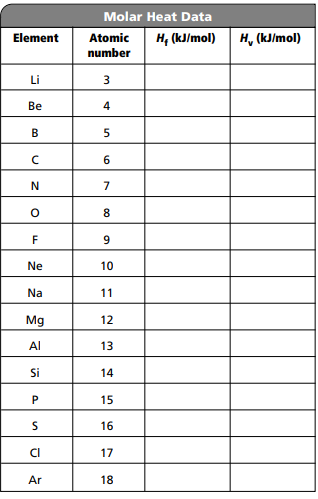 CHEMISTRY 2022-23									PRACTICE PROBLEMSCHAPTER 5 – Structure of the AtomPractice Problems 5.1 – Calculating Wavelength of an EM Wave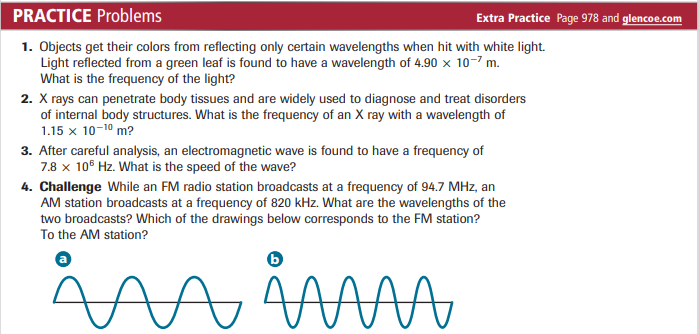 Practice Problems 5.2 – Calculate the Energy of a Photon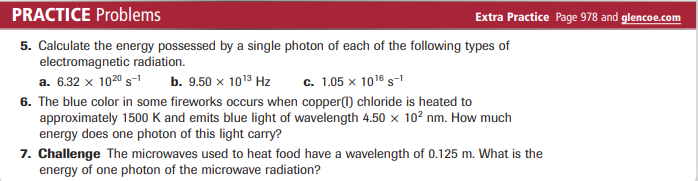 Problem-Solving Lab – Interpret Scientific Illustrations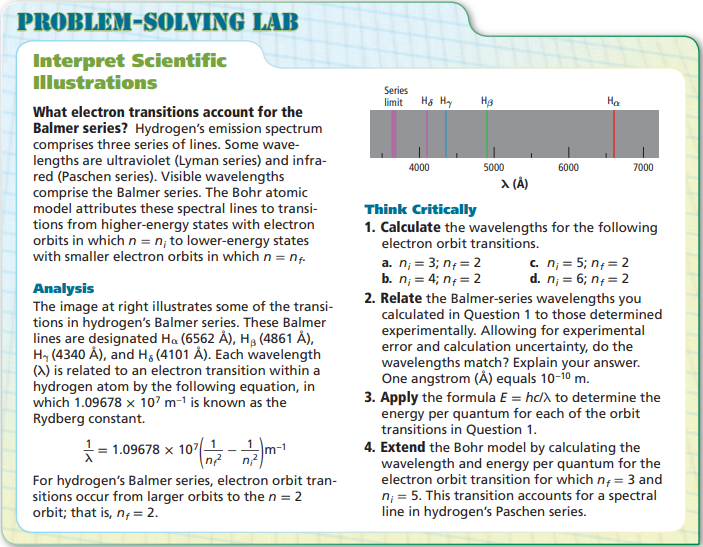 Practice Problems 5.3 – Filling Atomic Orbitals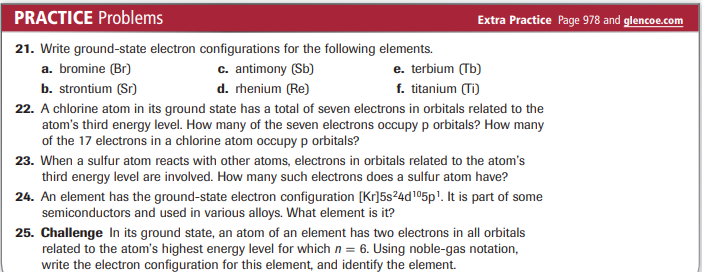 Practice Problems 5.3 – Electron-Dot Structures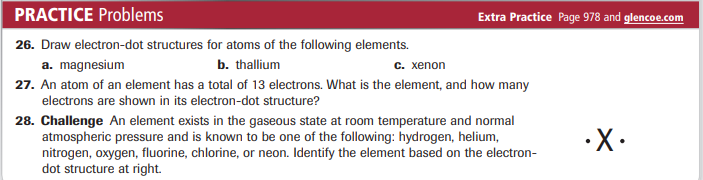 Amplitudeatomic emission spectrumatomic orbitalAufbau principlede Broglie equationelectromagnetic radiationelectromagnetic spectrumelectron configurationelectron-dot structureenergy sublevelFrequencyground stateHeisenberg uncertainty principleHund's rulePauli exclusion principlephotoelectric effectPhotonPlanck's constantprincipal energy levelprincipal quantum numberQuantumquantum mechanical model of the atomquantum numbervalence electronwavelengthactinide seriesalkali metalalkaline earth metalElectronegativityGroupHalogeninner transition metalIonionization energylanthanide seriesMetalMetalloidnoble gasNonmetaloctet rulePeriodperiodic lawrepresentative elementtransition elementtransition metalHydrogen - Helium - Lithium - Beryllium - Boron -Carbon -Nitrogen -Oxygen -Fluorine -Neon - Sodium - Magnesium -Aluminum - Silicon -Phosphorus-Sulfur -Chlorine -Argon -Potassium-Calcium - Chromium - Manganese -Iron -Cobalt -Nickel -Copper -Zinc -Arsenic - Selenium - Bromine - Krypton - Palladium -Silver -Cadmium -Tin -Iodine -Xenon - Cesium - Barium - Platinum - Gold -Mercury -Lead -Radon -Radium -AcetateAcetateAmmoniumBromateCarbonateChlorateChloriteChromateCyanateCyanideDichromatedihydrogen phosphatehydrogen carbonate / bicarbonatehydrogen phosphatehydrogen sulfate / bisulfateHydroxideHypochloriteIodateNitrateNitriteOxalatePerchloratePermanganatePeroxidePhosphatePhosphiteSulfateSulfiteThiocyanateThiosulfateAceticBromicChloricChlorousHydrobromicHydrochloricNitricPhosphoricSulfuric